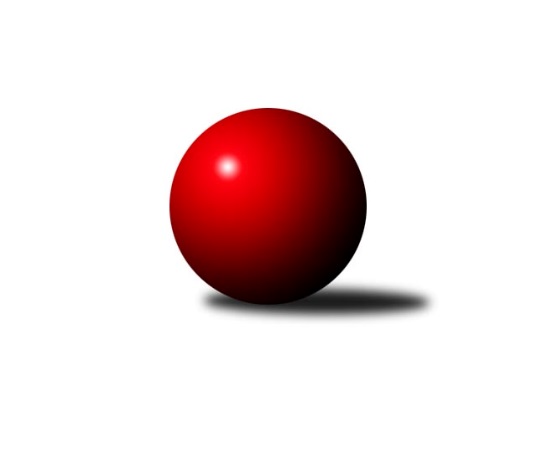 Č.1Ročník 2017/2018	18.5.2024 Krajský přebor MS 2017/2018Statistika 1. kolaTabulka družstev:		družstvo	záp	výh	rem	proh	skore	sety	průměr	body	plné	dorážka	chyby	1.	TJ VOKD Poruba ˝A˝	1	1	0	0	8.0 : 0.0 	(11.0 : 1.0)	2584	2	1808	776	37	2.	TJ Odry ˝B˝	1	1	0	0	7.0 : 1.0 	(7.0 : 5.0)	2462	2	1718	744	32	3.	TJ Unie Hlubina˝B˝	1	1	0	0	6.0 : 2.0 	(8.0 : 4.0)	2529	2	1760	769	33	4.	KK Minerva Opava ˝B˝	1	1	0	0	6.0 : 2.0 	(7.5 : 4.5)	2511	2	1748	763	42	5.	TJ Sokol Dobroslavice ˝A˝	1	1	0	0	5.0 : 3.0 	(9.0 : 3.0)	2395	2	1626	769	25	6.	TJ Sokol Bohumín˝C˝	1	1	0	0	5.0 : 3.0 	(7.0 : 5.0)	2438	2	1695	743	39	7.	KK Hranice ˝A˝	1	0	0	1	3.0 : 5.0 	(5.0 : 7.0)	2408	0	1728	680	56	8.	TJ Spartak Bílovec ˝A˝	1	0	0	1	3.0 : 5.0 	(3.0 : 9.0)	2318	0	1619	699	44	9.	Kuželky Horní Benešov	1	0	0	1	2.0 : 6.0 	(4.5 : 7.5)	2468	0	1711	757	42	10.	TJ Sokol Sedlnice ˝B˝	1	0	0	1	2.0 : 6.0 	(4.0 : 8.0)	2461	0	1734	727	42	11.	TJ VOKD Poruba C	1	0	0	1	1.0 : 7.0 	(5.0 : 7.0)	2430	0	1680	750	43	12.	TJ Opava ˝C˝	1	0	0	1	0.0 : 8.0 	(1.0 : 11.0)	2272	0	1635	637	67Tabulka doma:		družstvo	záp	výh	rem	proh	skore	sety	průměr	body	maximum	minimum	1.	TJ VOKD Poruba ˝A˝	1	1	0	0	8.0 : 0.0 	(11.0 : 1.0)	2584	2	2584	2584	2.	TJ Odry ˝B˝	1	1	0	0	7.0 : 1.0 	(7.0 : 5.0)	2462	2	2462	2462	3.	TJ Unie Hlubina˝B˝	1	1	0	0	6.0 : 2.0 	(8.0 : 4.0)	2529	2	2529	2529	4.	KK Minerva Opava ˝B˝	1	1	0	0	6.0 : 2.0 	(7.5 : 4.5)	2511	2	2511	2511	5.	TJ Sokol Dobroslavice ˝A˝	1	1	0	0	5.0 : 3.0 	(9.0 : 3.0)	2395	2	2395	2395	6.	TJ Sokol Bohumín˝C˝	0	0	0	0	0.0 : 0.0 	(0.0 : 0.0)	0	0	0	0	7.	Kuželky Horní Benešov	0	0	0	0	0.0 : 0.0 	(0.0 : 0.0)	0	0	0	0	8.	TJ Opava ˝C˝	0	0	0	0	0.0 : 0.0 	(0.0 : 0.0)	0	0	0	0	9.	TJ Sokol Sedlnice ˝B˝	0	0	0	0	0.0 : 0.0 	(0.0 : 0.0)	0	0	0	0	10.	TJ VOKD Poruba C	0	0	0	0	0.0 : 0.0 	(0.0 : 0.0)	0	0	0	0	11.	TJ Spartak Bílovec ˝A˝	0	0	0	0	0.0 : 0.0 	(0.0 : 0.0)	0	0	0	0	12.	KK Hranice ˝A˝	1	0	0	1	3.0 : 5.0 	(5.0 : 7.0)	2408	0	2408	2408Tabulka venku:		družstvo	záp	výh	rem	proh	skore	sety	průměr	body	maximum	minimum	1.	TJ Sokol Bohumín˝C˝	1	1	0	0	5.0 : 3.0 	(7.0 : 5.0)	2438	2	2438	2438	2.	TJ Odry ˝B˝	0	0	0	0	0.0 : 0.0 	(0.0 : 0.0)	0	0	0	0	3.	TJ Unie Hlubina˝B˝	0	0	0	0	0.0 : 0.0 	(0.0 : 0.0)	0	0	0	0	4.	TJ VOKD Poruba ˝A˝	0	0	0	0	0.0 : 0.0 	(0.0 : 0.0)	0	0	0	0	5.	KK Minerva Opava ˝B˝	0	0	0	0	0.0 : 0.0 	(0.0 : 0.0)	0	0	0	0	6.	TJ Sokol Dobroslavice ˝A˝	0	0	0	0	0.0 : 0.0 	(0.0 : 0.0)	0	0	0	0	7.	KK Hranice ˝A˝	0	0	0	0	0.0 : 0.0 	(0.0 : 0.0)	0	0	0	0	8.	TJ Spartak Bílovec ˝A˝	1	0	0	1	3.0 : 5.0 	(3.0 : 9.0)	2318	0	2318	2318	9.	Kuželky Horní Benešov	1	0	0	1	2.0 : 6.0 	(4.5 : 7.5)	2468	0	2468	2468	10.	TJ Sokol Sedlnice ˝B˝	1	0	0	1	2.0 : 6.0 	(4.0 : 8.0)	2461	0	2461	2461	11.	TJ VOKD Poruba C	1	0	0	1	1.0 : 7.0 	(5.0 : 7.0)	2430	0	2430	2430	12.	TJ Opava ˝C˝	1	0	0	1	0.0 : 8.0 	(1.0 : 11.0)	2272	0	2272	2272Tabulka podzimní části:		družstvo	záp	výh	rem	proh	skore	sety	průměr	body	doma	venku	1.	TJ VOKD Poruba ˝A˝	1	1	0	0	8.0 : 0.0 	(11.0 : 1.0)	2584	2 	1 	0 	0 	0 	0 	0	2.	TJ Odry ˝B˝	1	1	0	0	7.0 : 1.0 	(7.0 : 5.0)	2462	2 	1 	0 	0 	0 	0 	0	3.	TJ Unie Hlubina˝B˝	1	1	0	0	6.0 : 2.0 	(8.0 : 4.0)	2529	2 	1 	0 	0 	0 	0 	0	4.	KK Minerva Opava ˝B˝	1	1	0	0	6.0 : 2.0 	(7.5 : 4.5)	2511	2 	1 	0 	0 	0 	0 	0	5.	TJ Sokol Dobroslavice ˝A˝	1	1	0	0	5.0 : 3.0 	(9.0 : 3.0)	2395	2 	1 	0 	0 	0 	0 	0	6.	TJ Sokol Bohumín˝C˝	1	1	0	0	5.0 : 3.0 	(7.0 : 5.0)	2438	2 	0 	0 	0 	1 	0 	0	7.	KK Hranice ˝A˝	1	0	0	1	3.0 : 5.0 	(5.0 : 7.0)	2408	0 	0 	0 	1 	0 	0 	0	8.	TJ Spartak Bílovec ˝A˝	1	0	0	1	3.0 : 5.0 	(3.0 : 9.0)	2318	0 	0 	0 	0 	0 	0 	1	9.	Kuželky Horní Benešov	1	0	0	1	2.0 : 6.0 	(4.5 : 7.5)	2468	0 	0 	0 	0 	0 	0 	1	10.	TJ Sokol Sedlnice ˝B˝	1	0	0	1	2.0 : 6.0 	(4.0 : 8.0)	2461	0 	0 	0 	0 	0 	0 	1	11.	TJ VOKD Poruba C	1	0	0	1	1.0 : 7.0 	(5.0 : 7.0)	2430	0 	0 	0 	0 	0 	0 	1	12.	TJ Opava ˝C˝	1	0	0	1	0.0 : 8.0 	(1.0 : 11.0)	2272	0 	0 	0 	0 	0 	0 	1Tabulka jarní části:		družstvo	záp	výh	rem	proh	skore	sety	průměr	body	doma	venku	1.	TJ VOKD Poruba C	0	0	0	0	0.0 : 0.0 	(0.0 : 0.0)	0	0 	0 	0 	0 	0 	0 	0 	2.	TJ Odry ˝B˝	0	0	0	0	0.0 : 0.0 	(0.0 : 0.0)	0	0 	0 	0 	0 	0 	0 	0 	3.	TJ Unie Hlubina˝B˝	0	0	0	0	0.0 : 0.0 	(0.0 : 0.0)	0	0 	0 	0 	0 	0 	0 	0 	4.	TJ Sokol Bohumín˝C˝	0	0	0	0	0.0 : 0.0 	(0.0 : 0.0)	0	0 	0 	0 	0 	0 	0 	0 	5.	Kuželky Horní Benešov	0	0	0	0	0.0 : 0.0 	(0.0 : 0.0)	0	0 	0 	0 	0 	0 	0 	0 	6.	TJ Spartak Bílovec ˝A˝	0	0	0	0	0.0 : 0.0 	(0.0 : 0.0)	0	0 	0 	0 	0 	0 	0 	0 	7.	KK Minerva Opava ˝B˝	0	0	0	0	0.0 : 0.0 	(0.0 : 0.0)	0	0 	0 	0 	0 	0 	0 	0 	8.	TJ Opava ˝C˝	0	0	0	0	0.0 : 0.0 	(0.0 : 0.0)	0	0 	0 	0 	0 	0 	0 	0 	9.	TJ Sokol Sedlnice ˝B˝	0	0	0	0	0.0 : 0.0 	(0.0 : 0.0)	0	0 	0 	0 	0 	0 	0 	0 	10.	KK Hranice ˝A˝	0	0	0	0	0.0 : 0.0 	(0.0 : 0.0)	0	0 	0 	0 	0 	0 	0 	0 	11.	TJ Sokol Dobroslavice ˝A˝	0	0	0	0	0.0 : 0.0 	(0.0 : 0.0)	0	0 	0 	0 	0 	0 	0 	0 	12.	TJ VOKD Poruba ˝A˝	0	0	0	0	0.0 : 0.0 	(0.0 : 0.0)	0	0 	0 	0 	0 	0 	0 	0 Zisk bodů pro družstvo:		jméno hráče	družstvo	body	zápasy	v %	dílčí body	sety	v %	1.	Jan Míka 	TJ VOKD Poruba ˝A˝ 	1	/	1	(100%)	2	/	2	(100%)	2.	Petr Oravec 	TJ VOKD Poruba ˝A˝ 	1	/	1	(100%)	2	/	2	(100%)	3.	Ivo Kovářík 	TJ Sokol Dobroslavice ˝A˝ 	1	/	1	(100%)	2	/	2	(100%)	4.	Tomáš Král 	KK Minerva Opava ˝B˝ 	1	/	1	(100%)	2	/	2	(100%)	5.	Jana Martínková 	KK Minerva Opava ˝B˝ 	1	/	1	(100%)	2	/	2	(100%)	6.	Pavel Hrabec 	TJ VOKD Poruba ˝A˝ 	1	/	1	(100%)	2	/	2	(100%)	7.	Jiří Kratoš 	TJ VOKD Poruba ˝A˝ 	1	/	1	(100%)	2	/	2	(100%)	8.	Roman Grüner 	TJ Unie Hlubina˝B˝ 	1	/	1	(100%)	2	/	2	(100%)	9.	Pavel Marek 	TJ Unie Hlubina˝B˝ 	1	/	1	(100%)	2	/	2	(100%)	10.	Jan Žídek 	TJ VOKD Poruba ˝A˝ 	1	/	1	(100%)	2	/	2	(100%)	11.	Lucie Bogdanowiczová 	TJ Sokol Bohumín˝C˝ 	1	/	1	(100%)	2	/	2	(100%)	12.	Martin Třečák 	TJ Sokol Dobroslavice ˝A˝ 	1	/	1	(100%)	2	/	2	(100%)	13.	Martin Koraba 	Kuželky Horní Benešov 	1	/	1	(100%)	2	/	2	(100%)	14.	Zdeněk Hebda 	TJ VOKD Poruba C 	1	/	1	(100%)	2	/	2	(100%)	15.	Karel Kuchař 	TJ Sokol Dobroslavice ˝A˝ 	1	/	1	(100%)	2	/	2	(100%)	16.	Jan Král 	KK Minerva Opava ˝B˝ 	1	/	1	(100%)	2	/	2	(100%)	17.	Ondřej Gajdičiar 	TJ Odry ˝B˝ 	1	/	1	(100%)	2	/	2	(100%)	18.	Jan Frydrych 	TJ Odry ˝B˝ 	1	/	1	(100%)	2	/	2	(100%)	19.	Martin Weiss 	Kuželky Horní Benešov 	1	/	1	(100%)	1.5	/	2	(75%)	20.	Jaroslav Klus 	TJ Sokol Bohumín˝C˝ 	1	/	1	(100%)	1	/	2	(50%)	21.	Filip Sýkora 	TJ Spartak Bílovec ˝A˝ 	1	/	1	(100%)	1	/	2	(50%)	22.	Jiří Madecký 	TJ Odry ˝B˝ 	1	/	1	(100%)	1	/	2	(50%)	23.	Daniel Ševčík st.	TJ Odry ˝B˝ 	1	/	1	(100%)	1	/	2	(50%)	24.	Alfréd Hermann 	TJ Sokol Bohumín˝C˝ 	1	/	1	(100%)	1	/	2	(50%)	25.	Jana Frydrychová 	TJ Odry ˝B˝ 	1	/	1	(100%)	1	/	2	(50%)	26.	Renáta Janyšková 	TJ Sokol Sedlnice ˝B˝ 	1	/	1	(100%)	1	/	2	(50%)	27.	David Juřica 	TJ Sokol Sedlnice ˝B˝ 	1	/	1	(100%)	1	/	2	(50%)	28.	Pavel Krompolc 	TJ Unie Hlubina˝B˝ 	1	/	1	(100%)	1	/	2	(50%)	29.	Petr Chodura 	TJ Unie Hlubina˝B˝ 	1	/	1	(100%)	1	/	2	(50%)	30.	Petr Pavelka 	KK Hranice ˝A˝ 	1	/	1	(100%)	1	/	2	(50%)	31.	Karel Šnajdárek 	TJ Spartak Bílovec ˝A˝ 	1	/	1	(100%)	1	/	2	(50%)	32.	Anna Ledvinová 	KK Hranice ˝A˝ 	1	/	1	(100%)	1	/	2	(50%)	33.	Martin Skopal 	TJ VOKD Poruba ˝A˝ 	1	/	1	(100%)	1	/	2	(50%)	34.	Jiří Terrich 	KK Hranice ˝A˝ 	1	/	1	(100%)	1	/	2	(50%)	35.	Milan Binar 	TJ Spartak Bílovec ˝A˝ 	1	/	1	(100%)	1	/	2	(50%)	36.	Zdeněk Štohanzl 	KK Minerva Opava ˝B˝ 	1	/	1	(100%)	1	/	2	(50%)	37.	Zdeněk Štefek 	TJ Sokol Dobroslavice ˝A˝ 	0	/	1	(0%)	1	/	2	(50%)	38.	Rostislav Kletenský 	TJ Sokol Sedlnice ˝B˝ 	0	/	1	(0%)	1	/	2	(50%)	39.	Lumír Kocián 	TJ Sokol Dobroslavice ˝A˝ 	0	/	1	(0%)	1	/	2	(50%)	40.	Klára Tobolová 	TJ Sokol Sedlnice ˝B˝ 	0	/	1	(0%)	1	/	2	(50%)	41.	Karel Škrobánek 	TJ Opava ˝C˝ 	0	/	1	(0%)	1	/	2	(50%)	42.	Petr Číž 	TJ Sokol Dobroslavice ˝A˝ 	0	/	1	(0%)	1	/	2	(50%)	43.	Václav Kladiva 	TJ Sokol Bohumín˝C˝ 	0	/	1	(0%)	1	/	2	(50%)	44.	Rostislav Bareš 	TJ VOKD Poruba C 	0	/	1	(0%)	1	/	2	(50%)	45.	Lukáš Trojek 	TJ VOKD Poruba C 	0	/	1	(0%)	1	/	2	(50%)	46.	Zdeněk Mžik 	TJ VOKD Poruba C 	0	/	1	(0%)	1	/	2	(50%)	47.	Miroslav Procházka 	Kuželky Horní Benešov 	0	/	1	(0%)	1	/	2	(50%)	48.	Jaroslav Ledvina 	KK Hranice ˝A˝ 	0	/	1	(0%)	1	/	2	(50%)	49.	František Opravil 	KK Hranice ˝A˝ 	0	/	1	(0%)	1	/	2	(50%)	50.	Pavel Plaček 	TJ Sokol Bohumín˝C˝ 	0	/	1	(0%)	1	/	2	(50%)	51.	Václav Rábl 	TJ Unie Hlubina˝B˝ 	0	/	1	(0%)	1	/	2	(50%)	52.	Radmila Pastvová 	TJ Unie Hlubina˝B˝ 	0	/	1	(0%)	1	/	2	(50%)	53.	Stanislav Sliwka 	TJ Sokol Bohumín˝C˝ 	0	/	1	(0%)	1	/	2	(50%)	54.	Jan Strnadel 	KK Minerva Opava ˝B˝ 	0	/	1	(0%)	0.5	/	2	(25%)	55.	Ladislav Míka 	TJ VOKD Poruba C 	0	/	1	(0%)	0	/	2	(0%)	56.	Vladimír Štacha 	TJ Spartak Bílovec ˝A˝ 	0	/	1	(0%)	0	/	2	(0%)	57.	Rostislav Klazar 	TJ Spartak Bílovec ˝A˝ 	0	/	1	(0%)	0	/	2	(0%)	58.	Stanislava Ovšáková 	TJ Odry ˝B˝ 	0	/	1	(0%)	0	/	2	(0%)	59.	Karel Vágner 	KK Minerva Opava ˝B˝ 	0	/	1	(0%)	0	/	2	(0%)	60.	Antonín Fabík 	TJ Spartak Bílovec ˝A˝ 	0	/	1	(0%)	0	/	2	(0%)	61.	Jaromír Martiník 	Kuželky Horní Benešov 	0	/	1	(0%)	0	/	2	(0%)	62.	Jana Martiníková 	Kuželky Horní Benešov 	0	/	1	(0%)	0	/	2	(0%)	63.	Zdeňka Terrichová 	KK Hranice ˝A˝ 	0	/	1	(0%)	0	/	2	(0%)	64.	Michaela Tobolová 	TJ Sokol Sedlnice ˝B˝ 	0	/	1	(0%)	0	/	2	(0%)	65.	Jan Kořený 	TJ Opava ˝C˝ 	0	/	1	(0%)	0	/	2	(0%)	66.	Barbora Víchová 	TJ Opava ˝C˝ 	0	/	1	(0%)	0	/	2	(0%)	67.	Rudolf Tvrdoň 	TJ Opava ˝C˝ 	0	/	1	(0%)	0	/	2	(0%)	68.	Ladislav Petr 	TJ Sokol Sedlnice ˝B˝ 	0	/	1	(0%)	0	/	2	(0%)	69.	Mariusz Gierczak 	TJ Opava ˝C˝ 	0	/	1	(0%)	0	/	2	(0%)	70.	David Schiedek 	Kuželky Horní Benešov 	0	/	1	(0%)	0	/	2	(0%)Průměry na kuželnách:		kuželna	průměr	plné	dorážka	chyby	výkon na hráče	1.	TJ Unie Hlubina, 1-2	2495	1747	748	37.5	(415.8)	2.	Minerva Opava, 1-2	2489	1729	760	42.0	(414.9)	3.	TJ Odry, 1-4	2446	1699	747	37.5	(407.7)	4.	TJ VOKD Poruba, 1-4	2428	1721	706	52.0	(404.7)	5.	KK Hranice, 1-2	2423	1711	711	47.5	(403.8)	6.	TJ Sokol Dobroslavice, 1-2	2356	1622	734	34.5	(392.8)Nejlepší výkony na kuželnách:TJ Unie Hlubina, 1-2TJ Unie Hlubina˝B˝	2529	1. kolo	Pavel Marek 	TJ Unie Hlubina˝B˝	448	1. koloTJ Sokol Sedlnice ˝B˝	2461	1. kolo	Renáta Janyšková 	TJ Sokol Sedlnice ˝B˝	441	1. kolo		. kolo	Petr Chodura 	TJ Unie Hlubina˝B˝	440	1. kolo		. kolo	Klára Tobolová 	TJ Sokol Sedlnice ˝B˝	421	1. kolo		. kolo	David Juřica 	TJ Sokol Sedlnice ˝B˝	419	1. kolo		. kolo	Radmila Pastvová 	TJ Unie Hlubina˝B˝	417	1. kolo		. kolo	Roman Grüner 	TJ Unie Hlubina˝B˝	414	1. kolo		. kolo	Pavel Krompolc 	TJ Unie Hlubina˝B˝	407	1. kolo		. kolo	Václav Rábl 	TJ Unie Hlubina˝B˝	403	1. kolo		. kolo	Rostislav Kletenský 	TJ Sokol Sedlnice ˝B˝	400	1. koloMinerva Opava, 1-2KK Minerva Opava ˝B˝	2511	1. kolo	Tomáš Král 	KK Minerva Opava ˝B˝	457	1. koloKuželky Horní Benešov	2468	1. kolo	Jan Král 	KK Minerva Opava ˝B˝	454	1. kolo		. kolo	Jana Martínková 	KK Minerva Opava ˝B˝	452	1. kolo		. kolo	Martin Weiss 	Kuželky Horní Benešov	448	1. kolo		. kolo	Jaromír Martiník 	Kuželky Horní Benešov	435	1. kolo		. kolo	Jan Strnadel 	KK Minerva Opava ˝B˝	434	1. kolo		. kolo	David Schiedek 	Kuželky Horní Benešov	425	1. kolo		. kolo	Zdeněk Štohanzl 	KK Minerva Opava ˝B˝	413	1. kolo		. kolo	Martin Koraba 	Kuželky Horní Benešov	396	1. kolo		. kolo	Miroslav Procházka 	Kuželky Horní Benešov	384	1. koloTJ Odry, 1-4TJ Odry ˝B˝	2462	1. kolo	Zdeněk Hebda 	TJ VOKD Poruba C	439	1. koloTJ VOKD Poruba C	2430	1. kolo	Jana Frydrychová 	TJ Odry ˝B˝	431	1. kolo		. kolo	Lukáš Trojek 	TJ VOKD Poruba C	418	1. kolo		. kolo	Stanislava Ovšáková 	TJ Odry ˝B˝	415	1. kolo		. kolo	Jiří Madecký 	TJ Odry ˝B˝	410	1. kolo		. kolo	Jan Frydrych 	TJ Odry ˝B˝	406	1. kolo		. kolo	Zdeněk Mžik 	TJ VOKD Poruba C	404	1. kolo		. kolo	Daniel Ševčík st.	TJ Odry ˝B˝	403	1. kolo		. kolo	Rostislav Bareš 	TJ VOKD Poruba C	402	1. kolo		. kolo	Ondřej Gajdičiar 	TJ Odry ˝B˝	397	1. koloTJ VOKD Poruba, 1-4TJ VOKD Poruba ˝A˝	2584	1. kolo	Jan Míka 	TJ VOKD Poruba ˝A˝	458	1. koloTJ Opava ˝C˝	2272	1. kolo	Pavel Hrabec 	TJ VOKD Poruba ˝A˝	456	1. kolo		. kolo	Jan Žídek 	TJ VOKD Poruba ˝A˝	432	1. kolo		. kolo	Petr Oravec 	TJ VOKD Poruba ˝A˝	422	1. kolo		. kolo	Jiří Kratoš 	TJ VOKD Poruba ˝A˝	415	1. kolo		. kolo	Mariusz Gierczak 	TJ Opava ˝C˝	402	1. kolo		. kolo	Martin Skopal 	TJ VOKD Poruba ˝A˝	401	1. kolo		. kolo	Karel Škrobánek 	TJ Opava ˝C˝	400	1. kolo		. kolo	Rudolf Tvrdoň 	TJ Opava ˝C˝	388	1. kolo		. kolo	Barbora Víchová 	TJ Opava ˝C˝	370	1. koloKK Hranice, 1-2TJ Sokol Bohumín˝C˝	2438	1. kolo	Jaroslav Klus 	TJ Sokol Bohumín˝C˝	438	1. koloKK Hranice ˝A˝	2408	1. kolo	Petr Pavelka 	KK Hranice ˝A˝	434	1. kolo		. kolo	Anna Ledvinová 	KK Hranice ˝A˝	432	1. kolo		. kolo	Václav Kladiva 	TJ Sokol Bohumín˝C˝	426	1. kolo		. kolo	Pavel Plaček 	TJ Sokol Bohumín˝C˝	411	1. kolo		. kolo	Lucie Bogdanowiczová 	TJ Sokol Bohumín˝C˝	408	1. kolo		. kolo	František Opravil 	KK Hranice ˝A˝	407	1. kolo		. kolo	Alfréd Hermann 	TJ Sokol Bohumín˝C˝	397	1. kolo		. kolo	Zdeňka Terrichová 	KK Hranice ˝A˝	387	1. kolo		. kolo	Jaroslav Ledvina 	KK Hranice ˝A˝	386	1. koloTJ Sokol Dobroslavice, 1-2TJ Sokol Dobroslavice ˝A˝	2395	1. kolo	Karel Kuchař 	TJ Sokol Dobroslavice ˝A˝	435	1. koloTJ Spartak Bílovec ˝A˝	2318	1. kolo	Ivo Kovářík 	TJ Sokol Dobroslavice ˝A˝	410	1. kolo		. kolo	Filip Sýkora 	TJ Spartak Bílovec ˝A˝	408	1. kolo		. kolo	Karel Šnajdárek 	TJ Spartak Bílovec ˝A˝	407	1. kolo		. kolo	Martin Třečák 	TJ Sokol Dobroslavice ˝A˝	406	1. kolo		. kolo	Vladimír Štacha 	TJ Spartak Bílovec ˝A˝	401	1. kolo		. kolo	Petr Číž 	TJ Sokol Dobroslavice ˝A˝	395	1. kolo		. kolo	Lumír Kocián 	TJ Sokol Dobroslavice ˝A˝	394	1. kolo		. kolo	Antonín Fabík 	TJ Spartak Bílovec ˝A˝	380	1. kolo		. kolo	Rostislav Klazar 	TJ Spartak Bílovec ˝A˝	363	1. koloČetnost výsledků:	8.0 : 0.0	1x	7.0 : 1.0	1x	6.0 : 2.0	2x	5.0 : 3.0	1x	3.0 : 5.0	1x